BEATRIZ LAURA DOS SANTOS- Nº15635271GLOSSÁRIO DE GENÉTICACRUZAMENTO- TESTEÉ uma técnica feita pra verificar se o indivíduo de fenótipo dominante é homozigoto ou heterozigoto. Nele, um fenótipo dominante é cruzado com um homozigoto recessivo. Se todos os descendentes apresentam fenótipo dominante, compreende-se que o genótipo desconhecido é homozigoto, mas, se a prole exibir uma proporção de fenótipos dominantes para recessivos de 1:1, o indivíduo é considerado heterozigoto.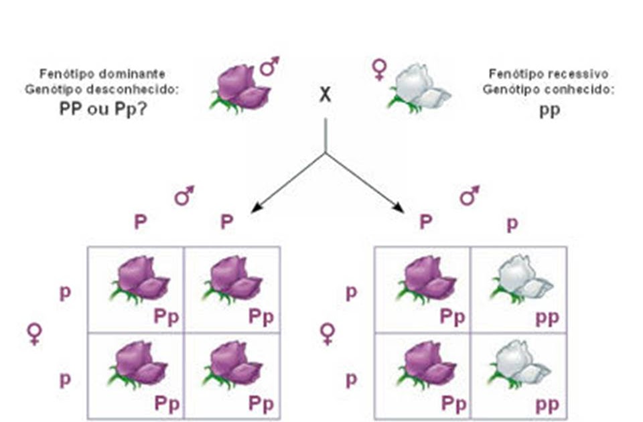 